Bản mô tả công việc bác sĩ Răng Hàm MặtTHÔNG TIN TUYỂN DỤNG NHANHChức vụ: Nhân viên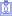 Kinh nghiệm: 2 - 5 năm kinh nghiệm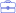 Hình thức làm việc: Toàn thời gian cố định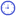 Yêu cầu bằng cấp: Đại học trở lên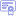 Yêu cầu giới tính: Không yêu cầu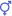 Ngành nghề: Y tế-Dược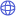 Mô tả công việc* CÔNG TÁC CHUYÊN MÔN KHÁM CHỮA BỆNH
- Thực hiện tiếp nhận, khám chữa bệnh và các nhiệm vụ chuyên môn khác theo phân công, tư vấn theo đúng các tiêu chuẩn chuyên môn và quy định, quy trình chuyên môn.
- Chỉ định các xét nghiệm phù hợp để hỗ trợ chuẩn đoán bệnh nhân, kê đơn thuốc cho bệnh nhân an toàn, hiệu quả.
- Thực hiện các thủ thuật, kỹ thuật y khoa chuyên môn để điều trị bệnh theo đặc quyền y tế đã được phê duyệt.
- Tham gia trực khi được phân công, on call.
* NÂNG CAO CHẤT LƯỢNG CHUYÊN MÔN
- Tham gia xây dựng và triển khai các quy trình kỹ thuật chuyên môn của chuyên khoa, cập nhật và triển khai các kiến thức, kỹ thuật chuyên môn mới.
- Phổ biến các các kiến thức, kỹ thuật chuyên môn mới cho các đồng nghiệp, hỗ trợ các điều dưỡng trong khoa khi được yêu cầu.
- Giải quyết ngay và kịp thời các thắc mắc, khiếu nại của khách hàng liên quan đến chuyên môn khám chữa bệnh.
* ĐÀO TẠO VÀ NGHIÊN CỨU KHOA HỌC
- Tham gia các khóa đào tạo nội viện và ngoại viện để nâng cao kỹ thuật chuyên môn
- Tham gia công tác nghiên cứu khoa học và ứng dụng khoa học kỹ thuật trong điều trị, khám chữa bệnh.
* CÔNG VIỆC KHÁC
- Tham gia các kế hoạch và các công việc chung của Bệnh viện (JCI…)
- Tham gia các hiệp hội chuyên môn, chỉ đạo tuyến, hỗ trợ chuyên môn các bệnh viện khác,...Yêu cầu công việc- Trình độ học vấn/Trình độ chuyên môn: Bác sĩ định hướng chuyên khoa Nội, chuyên khoa I, chuyên khoa II, Nội trú.
- Kinh nghiệm liên quan tới vị trí: Ưu tiên những người có kinh nghiệm trong lĩnh vực tương tự tại các Bệnh viện.
- Phẩm chất cá nhân/thái độ làm việc: Thái độ làm việc tích cực, cầu tiến, chịu được áp lực cao, cẩn thận.
- Các kỹ năng cơ bản: Kỹ năng giao tiếp tốt.
- Các kỹ năng đặc biệt khác: Tiếng Anh giao tiếp; thành thạo tin học văn phòng.Quyền lợi được hưởng- Thu nhập tương xứng với năng lực chuyên môn, đóng góp (thỏa thuận khi trao đổi).
- Các khoản phụ cấp theo quy định ngành y và quy định của Bệnh viện
- Thưởng theo hiệu quả công việc
- Môi trường làm việc chuyên nghiệp, năng động, công bằng, có cơ hội thăng tiến.
- Được trang bị đầy đủ các điều kiện làm việc.
- Chế độ bảo hiểm, nghỉ phép, lễ,…theo quy định của bộ luật lao động và theo quy định của Bệnh viện.
- Được các bác sĩ có kinh nghiệm, uy tín hướng dẫn, đào tạo trở thành bác sĩ chuyên khoa chuyên nghiệp
- Bác sĩ định hướng chuyên khoa được đào tạo và cấp chứng chỉ hành nghề và hỗ trợ học lên chuyên khoa.
- Đối với những ứng viên có năng lực sẽ được cân nhắc, cam kết cử đi đào tạo tại nước ngoài.Hồ sơ bao gồm- Các ứng viên quan tâm vui lòng gửi hồ sơ trực tuyến hoặc trực tiếp đến tại Công ty.
* Hồ sơ xin việc bao gồm:
- CV Mô tả kinh nghiệm
- Đơn xin việc
- 4 ảnh 4*6 (phía sau ghi rõ họ tên và ngày sinh)
- Sơ yếu lý lịch trích ngang (có dán ảnh, dấu giáp lai, xác nhận của chính quyền địa phương trong 6 tháng gần nhất)
- Giấy khai sinh (bản sao công chứng trong 6 tháng gần nhất)
- CMND (bản sao công chứng trong 6 tháng gần nhất)
- Sổ hộ khẩu hoặc đăng ký tạm trú (bản sao công chứng trong 6 tháng gần nhất)
- Giấy khám sức khỏe bản gốc (có xác nhận của bệnh viện cấp Quận, Huyện hoặc tương đương; thời hạn trong 6 tháng gần nhất)
- Các văn bằng (bản sao công chứng trong 6 tháng gần nhất).